Important Instructions:Instructions	 Date:      	Please print or type.   NEAFCS/TEAFCS Dues for are $150, which includes $100 for your national dues and $50 for your TEAFCS dues. National dues include subscriptions to publications.Category (choose one) Active Membership—To qualify, you must meet the membership qualifications of your state/territory affiliate AND have at least a bachelor’s degree and currently be working in Extension in any capacity with family and consumer sciences or home economics programming.Your affiliate treasurer and national office need your help in verifying that all of the information in your member profile is accurate.  This way, you may be certain you are receiving all of the benefits of your NEAFCS annual membership.Did you realize that you have the ability to update nearly every field in your personal member profile?  You do!  Moreover, this capability is available to you whenever you have a current Active membership.Before submitting this Membership Renewal Form to your district treasurer, please review your personal member profile on the NEAFCS website:http://www.neafcs.org.  Under the Member Resources tab, click on Dues Renewal.Upon arrival at this link, you will be prompted to log-in with your personal username and password; after your successful log-in, you will be taken directly to your member profile.If everything in your profile is accurate, there is nothing more that you need to do – simply enclose your membership renewal payment with this form and mail to your district treasurer. If you see a particular field(s) that contains inaccurate information, please take a moment to update those fields with the correct information and then click on the ‘Update Now’ button at the bottom of the page to save your changes.  Then enclose your membership renewal payment with this form and mail to your district treasurer.If there is a change to your business address information, simply click on the link just beneath the business address section of your member profile.  There, you can complete an online ‘change of business address’ form and simply click to send the new information to the national office, where it will be updated.**A Word About Logging In** In case you run into difficulty, keep in mind that your Username and Password are case sensitive.  If you have logged in before and forgotten your password, there is an easy online way to retrieve it.  If after making your own attempts you are unable to log-in, please contact the national office for friendly assistance.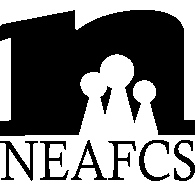 Active/Affiliate Renewal Membership Application FormActive/Affiliate Renewal Membership Application Form                     RETURN APPLICATION to your  District TreasurerFirst NameFirst NameFirst NameFirst NameFirst NameMiddle NameMiddle NameMiddle NameMiddle NameMiddle NameMiddle NameMiddle NameLast NameLast NameLast NameLast NameLast NameLast NameLast NameLast NameJob TitleJob TitleJob TitleJob TitleJob TitleJob TitleJob TitleJob TitleEmployerEmployerEmployerEmployerEmployerEmployerEmployerEmployerEmployerEmployerEmployerEmployerWork Mailing AddressWork Mailing AddressWork Mailing AddressWork Mailing AddressWork Mailing AddressWork Mailing AddressWork Mailing AddressWork Mailing AddressCityCityCityCityCityCityCityCityCityState/TerritoryState/TerritoryZipWork Physical Address (if different from work mailing address)Work Physical Address (if different from work mailing address)Work Physical Address (if different from work mailing address)Work Physical Address (if different from work mailing address)Work Physical Address (if different from work mailing address)Work Physical Address (if different from work mailing address)Work Physical Address (if different from work mailing address)Work Physical Address (if different from work mailing address)CityCityCityCityCityCityCityCityCityState/TerritoryState/TerritoryZipHome AddressHome AddressHome AddressHome AddressHome AddressHome AddressHome AddressHome AddressCityCityCityCityCityCityCityCityCityState/TerritoryState/TerritoryZipWork Email AddressWork Email AddressWork Email AddressWork Email AddressWork Email AddressWork Email AddressWork Email AddressWork Email AddressHome Email AddressHome Email AddressHome Email AddressHome Email AddressHome Email AddressHome Email AddressHome Email AddressHome Email AddressHome Email AddressHome Email AddressHome Email AddressHome Email AddressWork Phone/ExtensionWork Phone/ExtensionWork Phone/ExtensionWork Phone/ExtensionWork FaxWork FaxWork FaxWork FaxWork FaxWork FaxWork FaxWork FaxWork FaxWork FaxHome PhoneHome PhoneHome PhoneHome PhoneHome PhoneHome PhoneIf you work in a county extension office,  in which county is the above office located:If you work in a county extension office,  in which county is the above office located:If you work in a county extension office,  in which county is the above office located:If you work in a county extension office,  in which county is the above office located:If you work in a county extension office,  in which county is the above office located:If you work in a county extension office,  in which county is the above office located:If you work in a county extension office,  in which county is the above office located:If you work in a county extension office,  in which county is the above office located:If you work in a county extension office,  in which county is the above office located:If you work in a county extension office,  in which county is the above office located:If you work in a county extension office,  in which county is the above office located:If you work in a county extension office,  in which county is the above office located:If you work in a county extension office,  in which county is the above office located:Send mail to my (check one):Send mail to my (check one): Work Address Work Address Work Address Work Address Work Address Home Address Home Address Home AddressAre you a former member of NEAFCS?Are you a former member of NEAFCS?Are you a former member of NEAFCS?Are you a former member of NEAFCS?Are you a former member of NEAFCS?Are you a former member of NEAFCS?Are you a former member of NEAFCS?Are you a former member of NEAFCS?Yes     NoYes     NoIf you are a former member, please provide the name under which the membership was listed, years of membership and corresponding state/territory: If you are a former member, please provide the name under which the membership was listed, years of membership and corresponding state/territory: If you are a former member, please provide the name under which the membership was listed, years of membership and corresponding state/territory: If you are a former member, please provide the name under which the membership was listed, years of membership and corresponding state/territory: If you are a former member, please provide the name under which the membership was listed, years of membership and corresponding state/territory: If you are a former member, please provide the name under which the membership was listed, years of membership and corresponding state/territory: If you are a former member, please provide the name under which the membership was listed, years of membership and corresponding state/territory: If you are a former member, please provide the name under which the membership was listed, years of membership and corresponding state/territory: If you are a former member, please provide the name under which the membership was listed, years of membership and corresponding state/territory: If you are a former member, please provide the name under which the membership was listed, years of membership and corresponding state/territory: If you are a former member, please provide the name under which the membership was listed, years of membership and corresponding state/territory: If you are a former member, please provide the name under which the membership was listed, years of membership and corresponding state/territory: If you are a former member, please provide the name under which the membership was listed, years of membership and corresponding state/territory: If you are a former member, please provide the name under which the membership was listed, years of membership and corresponding state/territory: If you are a former member, please provide the name under which the membership was listed, years of membership and corresponding state/territory: If you are a former member, please provide the name under which the membership was listed, years of membership and corresponding state/territory: If you are a former member, please provide the name under which the membership was listed, years of membership and corresponding state/territory: If you are a former member, please provide the name under which the membership was listed, years of membership and corresponding state/territory: If you are a former member, please provide the name under which the membership was listed, years of membership and corresponding state/territory: If you are a former member, please provide the name under which the membership was listed, years of membership and corresponding state/territory: Please check the ONE box that BEST describes YOUR ROLE IN EXTENSION:Please check the ONE box that BEST describes YOUR ROLE IN EXTENSION:Please check the ONE box that BEST describes YOUR ROLE IN EXTENSION:Please check the ONE box that BEST describes YOUR ROLE IN EXTENSION:Please check the ONE box that BEST describes YOUR ROLE IN EXTENSION:Please check the ONE box that BEST describes YOUR ROLE IN EXTENSION:Please check the ONE box that BEST describes YOUR ROLE IN EXTENSION:Please check the ONE box that BEST describes YOUR ROLE IN EXTENSION:Please check the ONE box that BEST describes YOUR ROLE IN EXTENSION:Please check the ONE box that BEST describes YOUR ROLE IN EXTENSION:Please check the ONE box that BEST describes YOUR ROLE IN EXTENSION:Please check the ONE box that BEST describes YOUR ROLE IN EXTENSION:Please check the ONE box that BEST describes YOUR ROLE IN EXTENSION:Please check the ONE box that BEST describes YOUR ROLE IN EXTENSION:Please check the ONE box that BEST describes YOUR ROLE IN EXTENSION:Please check the ONE box that BEST describes YOUR ROLE IN EXTENSION:Please check the ONE box that BEST describes YOUR ROLE IN EXTENSION:Please check the ONE box that BEST describes YOUR ROLE IN EXTENSION:Please check the ONE box that BEST describes YOUR ROLE IN EXTENSION:Please check the ONE box that BEST describes YOUR ROLE IN EXTENSION: Extension Agent  Extension Specialist  Extension Specialist  Extension Specialist  Extension Specialist  Extension Specialist State Program Leader State Program Leader State Program Leader State Program Leader State Program Leader State Program Leader State Extension Administrator State Extension Administrator State Extension Administrator State Extension AdministratorPlease check the ONE box that BEST describes your AREA OF GREATEST EXPERTISE:Please check the ONE box that BEST describes your AREA OF GREATEST EXPERTISE:Please check the ONE box that BEST describes your AREA OF GREATEST EXPERTISE:Please check the ONE box that BEST describes your AREA OF GREATEST EXPERTISE:Please check the ONE box that BEST describes your AREA OF GREATEST EXPERTISE:Please check the ONE box that BEST describes your AREA OF GREATEST EXPERTISE:Please check the ONE box that BEST describes your AREA OF GREATEST EXPERTISE:Please check the ONE box that BEST describes your AREA OF GREATEST EXPERTISE:Please check the ONE box that BEST describes your AREA OF GREATEST EXPERTISE:Please check the ONE box that BEST describes your AREA OF GREATEST EXPERTISE:Please check the ONE box that BEST describes your AREA OF GREATEST EXPERTISE:Please check the ONE box that BEST describes your AREA OF GREATEST EXPERTISE:Please check the ONE box that BEST describes your AREA OF GREATEST EXPERTISE:Please check the ONE box that BEST describes your AREA OF GREATEST EXPERTISE:Please check the ONE box that BEST describes your AREA OF GREATEST EXPERTISE:Please check the ONE box that BEST describes your AREA OF GREATEST EXPERTISE:Please check the ONE box that BEST describes your AREA OF GREATEST EXPERTISE:Please check the ONE box that BEST describes your AREA OF GREATEST EXPERTISE:Please check the ONE box that BEST describes your AREA OF GREATEST EXPERTISE:Please check the ONE box that BEST describes your AREA OF GREATEST EXPERTISE: Nutrition Nutrition Nutrition Parenting Education Parenting Education Parenting Education Parenting Education Parenting Education Parenting Education Community Development Community Development Community Development Community Development Community Development Community Development Aging Aging Aging Aging Aging Food Safety Food Safety Food Safety Child Development Child Development Child Development Child Development Child Development Child Development Administration Administration Administration Administration Administration Administration Health Health Health Health Health Financial Management Financial Management Financial Management Housing Housing Housing Housing Housing Housing 4-H Youth Development 4-H Youth Development 4-H Youth Development 4-H Youth Development 4-H Youth Development 4-H Youth Development Human Development Human Development Human Development Clothing/Textiles Clothing/Textiles Clothing/Textiles Clothing/Textiles Clothing/Textiles Clothing/Textiles Other:  Other: Please indicate UP TO 3 (three) MAJOR AREAS OF PROGRAMMING for which you have responsibility:Please indicate UP TO 3 (three) MAJOR AREAS OF PROGRAMMING for which you have responsibility:Please indicate UP TO 3 (three) MAJOR AREAS OF PROGRAMMING for which you have responsibility:Please indicate UP TO 3 (three) MAJOR AREAS OF PROGRAMMING for which you have responsibility:Please indicate UP TO 3 (three) MAJOR AREAS OF PROGRAMMING for which you have responsibility:Please indicate UP TO 3 (three) MAJOR AREAS OF PROGRAMMING for which you have responsibility:Please indicate UP TO 3 (three) MAJOR AREAS OF PROGRAMMING for which you have responsibility:Please indicate UP TO 3 (three) MAJOR AREAS OF PROGRAMMING for which you have responsibility:Please indicate UP TO 3 (three) MAJOR AREAS OF PROGRAMMING for which you have responsibility:Please indicate UP TO 3 (three) MAJOR AREAS OF PROGRAMMING for which you have responsibility:Please indicate UP TO 3 (three) MAJOR AREAS OF PROGRAMMING for which you have responsibility:Please indicate UP TO 3 (three) MAJOR AREAS OF PROGRAMMING for which you have responsibility:Please indicate UP TO 3 (three) MAJOR AREAS OF PROGRAMMING for which you have responsibility:Please indicate UP TO 3 (three) MAJOR AREAS OF PROGRAMMING for which you have responsibility:Please indicate UP TO 3 (three) MAJOR AREAS OF PROGRAMMING for which you have responsibility:Please indicate UP TO 3 (three) MAJOR AREAS OF PROGRAMMING for which you have responsibility:Please indicate UP TO 3 (three) MAJOR AREAS OF PROGRAMMING for which you have responsibility:Please indicate UP TO 3 (three) MAJOR AREAS OF PROGRAMMING for which you have responsibility:Please indicate UP TO 3 (three) MAJOR AREAS OF PROGRAMMING for which you have responsibility:Please indicate UP TO 3 (three) MAJOR AREAS OF PROGRAMMING for which you have responsibility: Nutrition Nutrition Nutrition Parenting Education Parenting Education Parenting Education Parenting Education Parenting Education Parenting Education Community Development Community Development Community Development Community Development Community Development Community Development Aging Aging Aging Aging Aging Food Safety Food Safety Food Safety Child Development Child Development Child Development Child Development Child Development Child Development Administration Administration Administration Administration Administration Administration Health Health Health Health Health Financial Management Financial Management Financial Management Housing Housing Housing Housing Housing Housing 4-H Youth Development 4-H Youth Development 4-H Youth Development 4-H Youth Development 4-H Youth Development 4-H Youth Development Human Development Human Development Human Development Clothing/Textiles Clothing/Textiles Clothing/Textiles Clothing/Textiles Clothing/Textiles Clothing/Textiles Other:  Other: 